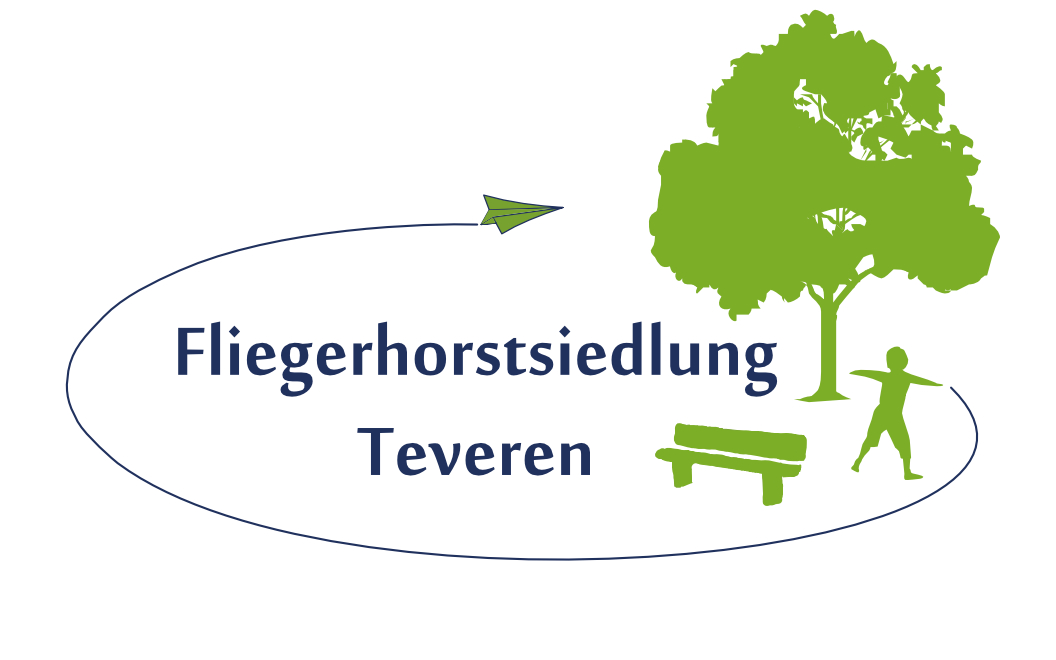 Stadtteilbüro Fliegerhorstsiedlung QuartiersmanagementYorckstraße 3752511 Geilenkirchen Antragauf die Gewährung von Fördermitteln der Stadt Geilenkirchen aus dem SiedlungsgeldProjekt FliegerhorstsiedlungWichtige Hinweise für die Bearbeitung:Der Antrag muss vollständig ausgefüllt sein.Bei Kosten über 500 Euro sind zwei Kostenanfragen einzureichen. Bei der Abrechnung sind die Rechnungs- und Zahlbelege (Originale) einzureichen. Mit der Abrechnung ist ein Projektbericht vorzulegen, der das Projekt dokumentiert.Ich/ wir erkläre(n), dassdie in diesem Antrag einschließlich seiner Anlagen gemachten Angaben vollständig und richtig sindmit der Maßnahme noch nicht begonnen wurde und nicht vor Bewilligung der Zuwendung begonnen wirdmir/uns die Richtlinien der Stadt Geilenkirchen für die Vergabe des Verfügungsfonds-Budgets bekannt sind und als verbindlich anerkannt werden.die Publizitätsvorschriften der Fördermittelgeber bei jeglicher Öffentlichkeitsarbeit beachtet werden.Die Stadt Geilenkirchen versichert, dass Ihre Antragsdaten ausschließlich für dienstliche Zwecke gespeichert werden. Bei nicht gegebenen Voraussetzungen oder nicht mehr benötigten Angaben, z.B. durch Ablauf des Bewilligungszeitraums, werden gespeicherte Daten gelöscht bzw. unkenntlich gemacht. Die Vorschriften des Datenschutzgesetzes werden beachtet.Mir/uns ist bekannt, dass die Stadt Geilenkirchen berechtigt ist, einen gewährten Zuschuss zurück zu fordern, wenn die Bewilligung aufgrund falscher oder unvollständiger Angaben meiner-/unsererseits erfolgte. Das gleiche gilt, wenn Zuschüsse für andere Zwecke als für den bewilligten verwendet werden oder wenn geförderte bauliche Maßnahmen innerhalb eines Zeitraums von weniger als 10 Jahren zurückgenommen, demontiert, stillgelegt oder anderweitig zweckentwendet werden.Ein Rechtsanspruch auf Bewilligung besteht nicht. Über das Ergebnis werden die Antragsteller unterrichtet. Die Auszahlung bewilligter Mittel erfolgt auf Grund einer Rechnung, die in zweifacher Ausfertigung einzureichen ist.----------------------------------------------------------------------------------------------------------------------------------------Ort, Datum, Unterschrift des AntragsstellersAnlage: PublizitätsvorschriftenRichtlinienProjektAntragsteller/inAntragsteller/inAntragsteller/inOrganisation / Einrichtung:Name:Vorname:Straße, Hausnummer:PLZ, Wohnort:Telefon:E-Mail-Adresse:E-Mail-Adresse:E-Mail-Adresse:ggfs. in Kooperation mitggfs. in Kooperation mitggfs. in Kooperation mitBankverbindungBankverbindungKontoinhaber/in (falls von Ziffer 1 verschieden)IBAN: KreditinstitutBIC:ProjektbeschreibungKurzbeschreibung:Zeit und Ort der Veranstaltung / der Maßnahmen:Ziel (möglichst mit Problembezug):Zielgruppe/n:KostenKostenKosten€€€€Gesamtkosten€Gesamteinnahmen Gesamteinnahmen Gesamteinnahmen Zuschüsse Dritter0€Sonstige Einnahmen0€Finanzierung  Finanzierung  Finanzierung  Gesamtkosten€Gesamteinnahmen€Beantragte Zuwendung Siedlungsgeld€Bin ich als Antragssteller vorsteuerabzugsberechtigt? (bitte ankreuzen)Bin ich als Antragssteller vorsteuerabzugsberechtigt? (bitte ankreuzen)Ja Nein